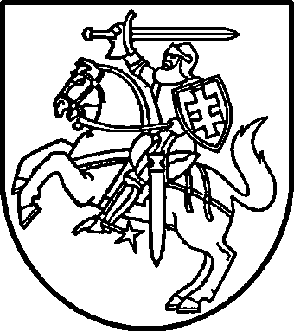 VALSTYBINIO SOCIALINIO DRAUDIMO FONDO VALDYBOSPRIE SOCIALINĖS APSAUGOS IR DARBO MINISTERIJOSDIREKTORIUSĮSAKYMASDėl dalies centralizuotų funkcijų perdavimo Valstybinio socialinio draudimo fondo valdybos PANEVĖŽIO skyriui2021 m. kovo 8 d. Nr. V-152VilniusSiekdama užtikrinti racionalų žmogiškųjų išteklių panaudojimą centralizuotai apdorojant Valstybinio socialinio draudimo fondo valdybos prie Socialinės apsaugos ir darbo ministerijos (toliau – Fondo valdyba) valstybinio  socialinio draudimo įmokų sąskaitų išrašus: 1.	P a v e d u:1.1. Valstybinio socialinio draudimo fondo valdybos Panevėžio skyriui:1.1.1. nustatyti Fondo valdybos valstybinio socialinio draudimo įmokų sąskaitų išrašuose neatpažintų sumų mokėtojus ir priskirti šias sumas konkrečiam Valstybinio socialinio draudimo fondo valdybos teritoriniam skyriui (toliau – Fondo valdybos teritorinis skyrius);1.1.2. registruoti Finansų valdymo sistemoje klaidingai patekusias sumas grąžinimui.2. P r i p a ž i s t u netekusiu galios Fondo valdybos direktoriaus 2012 m. birželio 21 d. įsakymą Nr. V-294 „Dėl dalies centralizuotų funkcijų perdavimo Valstybinio socialinio draudimo fondo valdybos Utenos skyriui“.3. N u s t a t a u, kad šio įsakymo 1 ir 2 punktai įsigalioja 2021 m. liepos 1 d.4. Į p a r e i g o j u:4.1.	Fondo valdybos Informacinės sistemos eksploatavimo ir informacijos valdymo skyrių šį įsakymą išsiųsti Fondo valdybos direktoriaus pavaduotojams, Fondo valdybos skyriams ir Valstybinio socialinio draudimo fondo valdybos teritoriniams skyriams;4.2.	Fondo valdybos Teisės skyrių šį įsakymą pateikti Teisės aktų registrui;4.3.	Fondo valdybos Klientų aptarnavimo valdymo skyrių paskelbti šį įsakymą Fondo valdybos interneto svetainėje;4.4.	Fondo valdybos Veiklos planavimo ir pokyčių valdymo skyrių paskelbti šį įsakymą Valstybinio socialinio draudimo fondo administravimo įstaigų intraneto svetainėje.Direktorė	Julita Varanauskienė